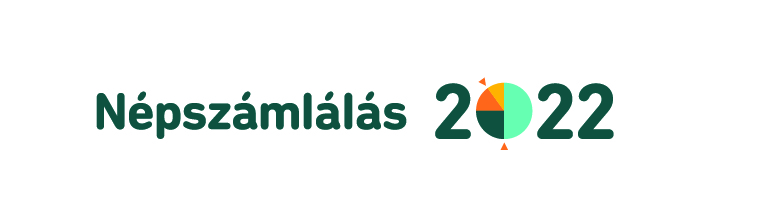 JELENTKEZÉSa 2022. évi népszámlálás lebonyolításában közreműködő számlálóbiztosoknakVállaloma számlálóbiztosi munkával járó napi folyamatos munkavégzést és a jelentős fizikai, szellemi
igénybevételt.a felkészülés során az új ismeretek önálló elsajátítását és a vizsgázást.az útmutatások, határidők betartását, a pontos, gondos feladatvégzést, az átadott tablet és eszközök megfelelő módon történő használatát és tartását., hogy a népszámlálás idején a KSH-n kívül más szervezet vagy személy részére az érintett címek és személyek esetében adatgyűjtést, valamint kereskedelmi ügynöki tevékenységet nem végezek, illetve tudomásul veszem, hogy a sajtónak csak a KSH előzetes engedélyével nyilatkozhatom.Kijelentem, hogy a feladatellátásához szükségesempátiával,lelkiismeretséggel, precizitással,konfliktuskezelő készséggel,helyismerettel, tájékozódási, térképkezelési készséggel, valamintrugalmas időbeosztással és állandó elérhetőséggel (mobiltelefonos és e-mail-es elérhetőség)
rendelkezem.Kijelentem, hogy a számlálóbiztosi jelentkezésemmel kapcsolatos a Gombai Közös Önkormányzati Hivatal Jegyzője, mint helyi népszámlálási felelős által történő adatkezeléshez hozzájárulok, a vonatkozó adatkezelési tájékoztató rendelkezéseit megismertem és elfogadom.
Tudomásul veszem, hogy a személyes adataimat a KSH az általa működtetett informatikai rendszerben rögzíti és a Call Centerbe érkező megkeresés esetén az érintett adatszolgáltatónak megadja. Kelt: jelentkező aláírásaNév:Lakcím:Tartózkodási hely:Életkor:Telefonszám:E-mail címLegmagasabb iskolai végzettség:Számítógépes ismeret:Alapvető szintű számítógépes ismeret
Felhasználó szintű számítógépes ismeret
(a megfelelő aláhúzandó)Érintőképernyős készülék használatában való
jártasságRendelkezemNem rendelkezem(a megfelelő aláhúzandó)Mobiltelefonnal rendelkezem:IgenNem(a megfelelő aláhúzandó)Gazdasági aktivitás: (a megfelelő válasz aláhúzandó)       foglalkoztatott       nyugdíjas       munkanélküli        egyéb, éspedig: ………………………………….					nyugdíjas					 munkanélküli					 egyéb, éspedig: …………………………………………………..Foglalkoztatottként hol dolgozik:    központi igazgatás és intézményei    önkormányzat és intézményei                                                  társadalmi, nonprofit, civil, érdekképviseleti szervezet           vállalati vállalkozói terület    egyéb, éspedig: …………………………………..